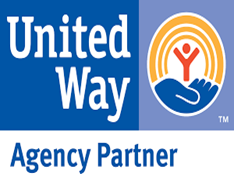 SAYOGA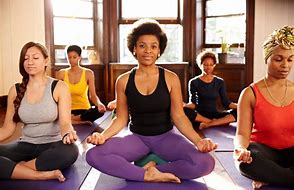 INTRODUCTION TO…“EASY DOES IT YOGA”Yoga is an ancient Mind/Body health practice that will improve your        physical and emotion health at any age.Date: Tuesday 1/29/19 @ 6:00pm-7:00pmPlace: The SAY Program, 639 Walnut Street Tel. 252 265-9764                                                        Instructor: Patricia Townsend, LCSW, CYT Note: There is no cost for this 8-week program for parents and community members (limit 15 participants)Sign Up Now!Call Us Today 252-265-9764Please wear comfortable clothes, relax and have fun!Health Benefits of Yoga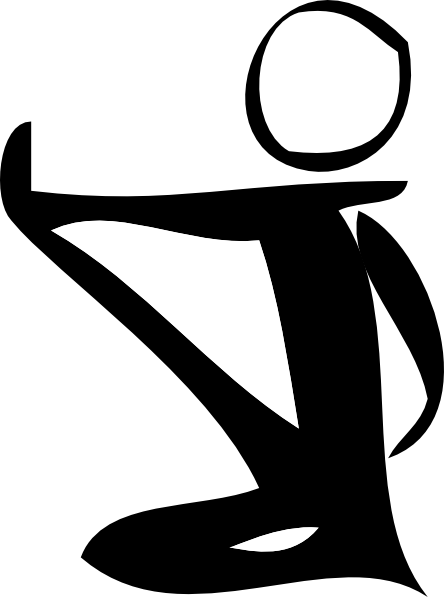 Here is a dozen reason to practice yoga:Improves flexibilityStrengthens musclesImproves postureImproves blood circulationGood for your heart May lower blood sugarMay lower blood pressureImproves joint functionIncreases brain powerStrengthens bonesLowers stressImproves lung functionYoga is for anyone at any age.  If you are physically strong and healthy, yoga will help you continue on that path.  If, on the other hand, your health has been compromised due to a recent illness or a personal challenge of some kind, then yoga will help you to regain lost flexibility, stamina, and balance.Maintaining the health and integrity of the spine is a central theme of yoga.  Poor posture and the degeneration of the spinal column affect the health of every system of the body.  Not only do a rounded back and collapsed chest restrict breathing, but they interfere with the flow of blood and nerve impulses to the internal organs. In this way, poor posture interferes with digestion and elimination.  With regular yoga practice, flexibility and strength of the spine can be restored.